Отменена федеральная льгота по транспортному налогу для лиц, имеющих транспортные средства, разрешенной максимальной массы свыше 12 тоннМежрайонная ИФНС России № 3 по Архангельской области и Ненецкому автономному округу сообщает, что департамент налоговой и таможенной политики в связи с письмом от 28.01.2019 рассмотрел обращение по вопросу продления налоговой льготы по транспортному налогу, установленной статьей 361.1 Налогового кодекса Российской Федерации, и сообщает следующее.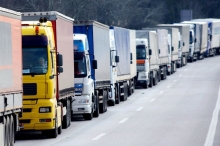 В соответствии со статьей 14 Налогового кодекса Российской Федерации (далее - Кодекс) транспортный налог является региональным налогом, формирующим в значительной степени доходную базу региональных и местных бюджетов, и в федеральный бюджет не зачисляется.Учитывая это, Федеральный закон от 03.07.2016 N 249-ФЗ "О внесении изменений в часть вторую Налогового кодекса Российской Федерации" установил, что налоговые преференции для налогоплательщиков транспортного налога, уплачивающих плату в счет возмещения вреда, причиняемого автомобильным дорогам общего пользования федерального значения, в отношении транспортных средств, имеющих разрешенную максимальную массу свыше 12 тонн, носят временный характер и действуют до 1 января 2019 года.Данный подход соответствует Основам государственной политики регионального развития Российской Федерации на период до 2025 года, утвержденным Указом Президента Российской Федерации от 16.01.2017 N 13, согласно которым сбалансированность бюджетов субъектов Российской Федерации должна обеспечиваться, в первую очередь, за счет поэтапного упразднения установленных на федеральном уровне льгот по региональным и местным налогам, а также федеральным налогам в части, зачисляемой в региональные и местные бюджеты.Аналогичные мероприятия по отмене отдельных налоговых льгот по региональным и местным налогам, установленных на федеральном уровне, предусмотрены Основными направлениями бюджетной, налоговой и таможенно-тарифной политики Российской Федерации на 2019 год и на плановый период 2020 и 2021 годов.